Week ofMonday12/2Tuesday12/3Wednesday12/4Thursday12/5Friday12/6Lesson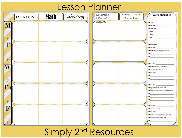 Unit 2 review GameUnit 2 testGo over the answers to unit 2Put the unit 3 GLCE Page in the notebookPut vocab words and definition’s in the notebookUses quizzes for vocabulary reviewReview vocabulary wordsRead Mi Open Source book (MOSB) chapter 3, section 1Take notes and complete 3.1 and share.Complete the exit ticket: What did Washington do to set up the New government?Read MOSB chapter 3, section 2Write questions in book (how did challenges the new nation face build a model for the future government)Outline the troubles in the northwest territory, Europe, citizen Genet Affair, Jays Treaty, and Pinckney Treaty.Content Objective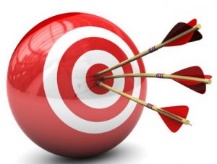 Students will be able to demonstrate knowledge of key vocabulary words by reviewing them using a quizzes format from eduprotocals.Students will be able to demonstrate comprehension of Washington’s perspective on the most significant challenges the new nation faced by summarizing text as they read then completing an exit ticket.Students will be able to demonstrate comprehension of the changing relationship of the U. S. and other nations by summarizing treaties that were made by the U.S. with other nations in an outline format.Language Objective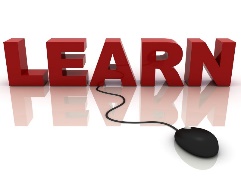 Students will orally explain the meaning of each vocabulary word and use it in a sentence.Students will orally use 3 vocabulary words in sentences.CabinetExciseTreatyPrecedentTariffUnconstitutional impressmentStudents will orally explain one thing Washington did to set up the new government using a sentence stem:On thing Washington did while setting up the new government was…Vocabulary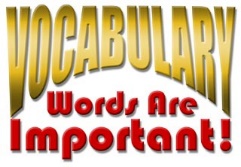 CabinetExciseTreatyPrecedentTariffUnconstitutional impressmentAssessment  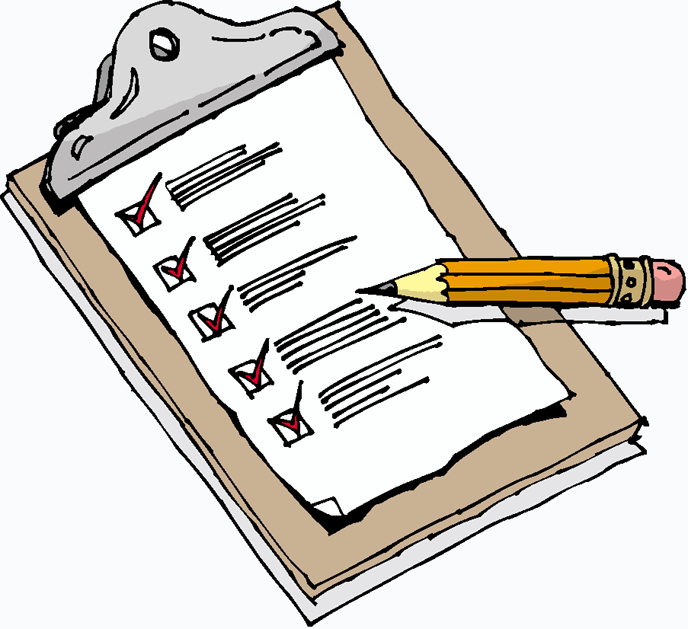 Review gameUnit 2 testVocabularyQuizzesSummaryOutlineGLCE8 – U4.1.1 Washington’s Farewell – use President George Washington’s farewelladdress to analyze Washington’s perspective on the most significant challenges thenew nation faced.8 – U4.1.2 Establishing America’s Place in the World – assess the changes inAmerica’s relationships with other nations by analyzing the origins, intents, andpurposes of treaties.